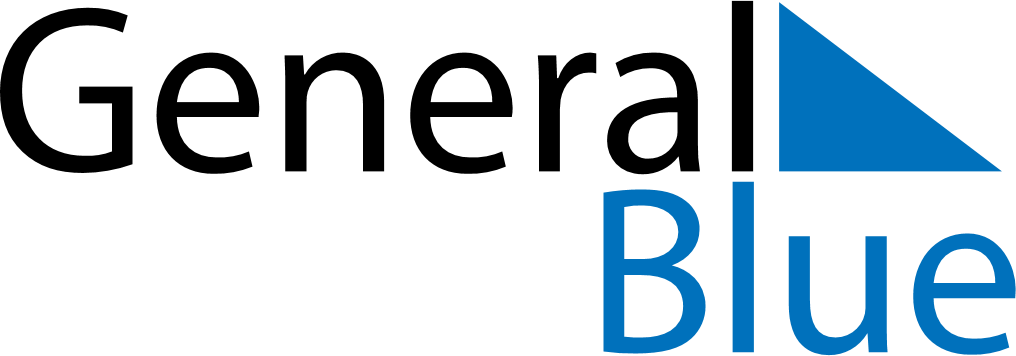 March 2114March 2114March 2114March 2114March 2114SundayMondayTuesdayWednesdayThursdayFridaySaturday12345678910111213141516171819202122232425262728293031